Узор Мелкие ракушки спицамиУзор в виде мелких ракушек относится к тканевым узорам. Отлично подходит для детской одежды, а так же для вязания свитеров, снудов, шарфов, шапок. Благодаря аккуратной изнанке этот нежный узор идеален для пледов, косынок и других двухсторонних вещей.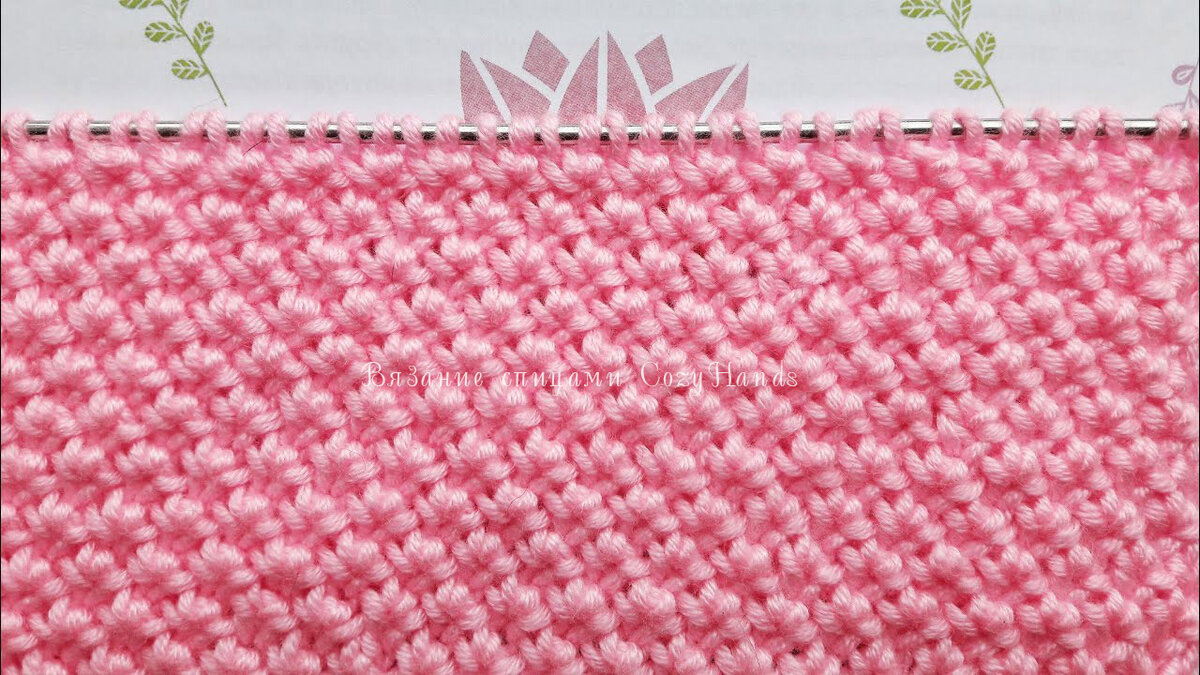 Раппорт узора состоит из 2 петель и 4 рядов в высоту.Количество набранных петель должно быть кратно двум.Изнаночные петли в данном узоре необходимо провязывать классическим способомОписание узора Мелкие ракушки:1 ряд (установочный) (ис): кром.п., все петли изнаночные, кром.п.,2 ряд (лс): кром.п., * 2 петли провязать вместе 1 изн.п. и 1 лиц.п.*, кром.п.3 ряд: кром.п., все петли изнаночные, кром.п.4 ряд: кром.п., 1 лиц.п., * 2 петли провязать вместе 1 изн.п. и 1 лиц.п.*, 1 лиц.п., кром.п.5 ряд: кром.п., все петли изнаночные, кром.п.Далее повторять со 2 по 5 ряд до желаемой длины.